Załącznik 1 do Regulaminu przyznawania „Tytułu Wakcynologa” przez Polskie Towarzystwo Wakcynologii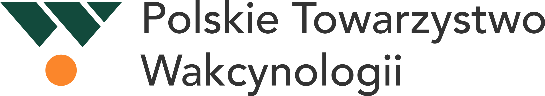 Wniosek o przyznanie „Tytułu Wakcynologa” Polskiego Towarzystwa Wakcynologii1/ Dane wnioskodawcy: (imię nazwisko/ adres, tel:, e-mail)………………………………………………………………………………………………….2/ Warunki przyznania „Tytułu Wakcynologa” (należy uzupełnić tabelę):Dane odbiorcy:Polskie Towarzystwo Wakcynologii 3/ Wyrażam zgodę / nie wyrażam zgody na zamieszczenie moich danych osobowych 
w Ewidencji wydanych „Tytułów Wakcynologa” oraz ich udostępnianie poprzez publikację na stronie internetowej PTW.  4/ Wniosek należy wysłać na adres: listy@ptwakc.org.pl……………….                                                                                       ………………………..Data i miejsce                                                                                       Podpis wnioskodawcy Zadeklarowane umiejętności i działania w obszarze wakcynologiiNależy zaznaczyć tak/nie/nie dotyczy  UwagiCo najmniej dwuletnie członkostwo w PTW i w pełni opłacone składki członkowskie Udział w konferencji PTW lub warsztatach PTW w ciągu ostatnich 2 lat poprzedzających złożenie wniosku, poświadczony certyfikatem.Ukończenie kursu doskonalącego dotyczącego szczepień PTW w ciągu ostatnich 2 lat poprzedzających złożenie wniosku, poświadczony certyfikatem lub udział w kursie jako wykładowca, w ciągu ostatnich 2 lat poprzedzających złożenie wniosku.Posiadanie aktualnego prawa wykonywania zawodu lekarza/farmaceuty/pielęgniarki/pielęgniarza (należy podać numer).Dotyczy tytułu: lekarza wakcynologa/farmaceuty wakcynologa/pielęgniarki wakcynologa/pielęgniarza wakcynologa/wakcynologa (wybrać właściwe)Praca w zarejestrowanym punkcie szczepień (poradnia lekarza rodzinnego, inne poradnie szczepień, w przypadku farmaceuty: apteka)Działalność edukacyjnaDziałalność naukowa udokumentowana publikacjamiDziałalność popularyzacyjna w obszarze  szczepień ochronnych (publikacje, treści internetowe, filmy)